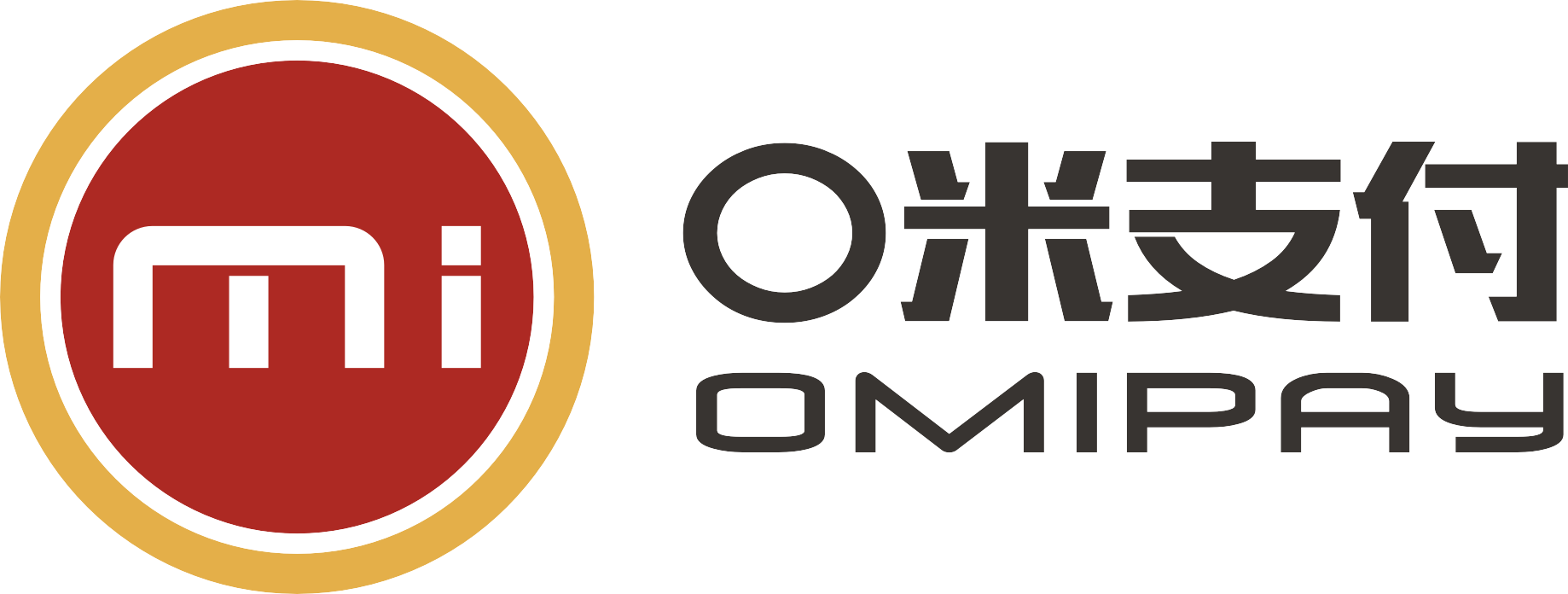 Omipay Web API 接入说明接口规则协议规则参数规定1）金额	金额精确到币种的最小单位，以整数形式表示。2）币种	接口现在支持的交易币种为澳元和人民币（AUD/CNY）。3）时间	时间为澳洲东部时间EST。4）时间戳	UTC标准时间，自1970年1月1日0点0分0秒以来的毫秒数。5）随机字符串	10-32位随机码，允许使用a-z | A-Z | 0-9字符。用于保证签名的不可预测性。推荐使用随机数算法生成。6）支付平台	Omipay支持以下支付平台：7） 接口语言	Omipay WebAPI接口可以使用以下语言： 接口安全验证	1）验证字段	每次访问需要携带的验证如下：	后台字段如下：	2）生成签名		将以上字段按照m_number&timestamp&nonce_str&secret_key方式进行拼接（顺序一定要正确），之后用MD5算法对拼接后的字符串进行摘要，然后转成大写，得到签名字符串。3）将签名字符串以sign为key，包含在接口字段中，进行访问。举例：某次访问字段如下：拼接生成的字符串如下：123456&1482812036067&313644f42ecd4758b5e23b80e86efdc4&0af61531c6c04ac4ac910d0cd59e6238生成签名方法如下：C#:	var originString = “123456&1482812036067&313644f42ecd4758b5e23b80e86efdc4&0af61531c6c04ac4ac910d0cd59e6238”;	var md5 = MD5.Create();     	var bs = md5.ComputeHash(Encoding.UTF8.GetBytes(originString));      	var sb = new StringBuilder();      	foreach (byte b in bs)       	{        	sb.Append(b.ToString("x2"));       	}     	//所有字符转为大写      	originString = sb.ToString().ToUpper();	PHP：$originString = ‘123456&1482812036067&313644f42ecd4758b5e23b80e86efdc4&0af61531c6c04ac4ac910d0cd59e6238’;$sign = strtoupper(md5($originString));通过以上方法得到sign=”516A3B52F9C8897F52239B19CD8A499”，然后将签名也包含在访问字符串中，得到访问字符串如下：m_number=123456&timestamp=1482812036067&nonce_str=313644f42ecd4758b5e23b80e86efdc4&sign=8516A3B52F9C8897F52239B19CD8A499将该字符串用于API访问。接口内容获取当前汇率接口说明：在交易前，可通过该接口获取系统当前的指定两种货币之间的汇率。该汇率一天更新一次。接口地址：https://www.omipay.com.au/omipay/api/v2/GetExchangeRatehttps://www.omipay.com.cn/omipay/api/v2/GetExchangeRate请求参数（除以上安全验证参数之外，以下接口均相同）成功返回结果失败返回结果失败错误码列表请求举例https://www.omipay.com.au/omipay/api/v2/GetExchangeRate? m_number=123456&timestamp=1482812036067&nonce_str=313644f42ecd4758b5e23b80e86efdc4&sign=8516A3B52F9C8897F52239B19CD8A499&currency=AUD&base_currency=CNY成功返回数据举例{  "return_code": "SUCCESS",  "rate": 5.01540000}失败返回数据举例{  "return_code": "FAIL",  "error_code": "SIGN_TIMEOUT",  "error_msg": "时间戳超时"}生成二维码订单接口说明：二维码订单适合非微信/支付宝客户端的支付场景使用。客户可通过手机微信/支付宝扫描该API生成的二维码进入微信支付界面进行支付。接口地址：https://www.omipay.com.au/omipay/api/v2/MakeQROrderhttps://www.omipay.com.cn/omipay/api/v2/MakeQROrder请求参数成功返回结果失败返回结果失败错误码列表请求举例https://www.omipay.com.au/omipay/api/v2/MakeQROrder? m_number=123456&timestamp=1482812036067&nonce_str=313644f42ecd4758b5e23b80e86efdc4&sign=8516A3B52F9C8897F52239B19CD8A499&order_name=测试商品&currency=AUD&amount=100&notify_url=http://your_site.com/receive_notify.html&out_order_no=SEORD000001额外说明二维码订单支付流程：商户在Web或PC端商城创建支付订单；调用Omipay的二维码订单接口；将接口返回的pay_url信息生成二维码，并在页面中展示给客户；客户通过手机微信扫描该二维码，完成支付；客户支付成功后，系统会异步向notify_url发送回调信息；该回调信息会重复发送最多三次，直到该notify_url向服务器若商户一段时间未收到回调信息，可以主动调用QueryOrder方法获取支付状态，以便进行后续操作。成功返回数据举例{  "return_code": "SUCCESS",  "order_no": "bc112874260946a2af2b7107825e6ce2",  "qrcode" : "………………. ",    “pay_url” : “https://www.omipay.com.au/Omipay/pay/qrpay?paycode=xxxxxxxxx”}失败返回数据举例{  "return_code": "FAIL",  "error_code": "SIGN_TIMEOUOT",  "error_msg": "时间戳超时"}订单展示页说明：商户可引导商城页面跳转至该URL，该页会展示订单信息和支付二维码，客户通过手机扫描页面上的二维码即可完成支付。支付完成后，浏览器会自动跳转到调用时传递的跳转地址。页面跳转至该URL时需要传递以下参数，参数传递方式和调用其他API的方式一致（将参数拼接到URL中）。生成JSAPI订单接口说明：JSAPI订单可跨平台使用。商户调用该API，返回支付Url，商户引导客户跳转至该Url完成支付；或将支付Url生成二维码提供客户扫描，该二维码可用支付宝或微信客户端扫描打开。接口地址：https://www.omipay.com.au/omipay/api/v2/MakeJSAPIOrderhttps://www.omipay.com.cn/omipay/api/v2/MakeJSAPIOrder请求参数成功返回结果失败返回结果失败错误码列表请求举例https://www.omipay.com.au/omipay/api/v2/MakeJSAPIOrder? m_number=123456&timestamp=1482812036067&nonce_str=313644f42ecd4758b5e23b80e86efdc4&sign=8516A3B52F9C8897F52239B19CD8A499&order_name=测试商品&currency=AUD&amount=100&redirect_url=http://your_site.com/redirect_to.html&amount=100&notify_url=http://your_site.com/receive_notify.html&out_order_no=SEORD000001成功返回数据举例{  "return_code": "SUCCESS",  "order_no": "bc112874260946a2af2b7107825e6ce2",  "pay_url" : "………………. "}失败返回数据举例{  "return_code": "FAIL",  "error_code": "SIGN_TIMEOUOT",  "error_msg": "时间戳超时"}额外说明：JSAPI需要设置redirect_url，客户在完成支付后，浏览器会跳转至redirect_url中。订单展示页说明：若调用接口时，传递了show_pc_pay_url=1参数，则接口返回值中会包含PC端的JSAPI订单展示页URL，属性名为pc_pay_url。商户可引导商城页面跳转至该URL，该页会展示订单信息和支付二维码，客户通过手机扫描页面上的二维码即可完成支付。支付完成后，浏览器会自动跳转到调用时传递的跳转地址。页面跳转至该URL时需要传递以下参数，参数传递方式和调用其他API的方式一致（将参数拼接到URL中）。生成扫描支付订单接口说明：客户通过Omipay的微信端生成支付二维码，商户通过条码设备扫描该二维码之后，创建支付订单，完成后续支付。接口地址：https://www.omipay.com.au/omipay/api/v2/MakeScanOrderhttps://www.omipay.com.cn/omipay/api/v2/MakeScanOrder请求参数：成功返回结果失败返回结果失败错误列表请求举例：https://www.omipay.com.au/omipay/api/v2/MakeScanOrder? m_number=123456&timestamp=1482812036067&nonce_str=313644f42ecd4758b5e23b80e86efdc4&sign=8516A3B52F9C8897F52239B19CD8A499&order_name=测试商品&currency=AUD&amount=100&&notify_url=http://your_site.com/receive_notify.html&qrcode=123abc123&pos_no=posno_123&out_order_no=SEORD000001额外说明：扫码支付流程如下：商户在POS系统中创建订单并向客户展示订单金额客户向商户展示付款二维码商户通过POS设备扫描二维码后，将扫描订单信息提交到OmipayOmipay进行支付后台处理。同时商户端等待Omipay的处理结果。若Omipay返回支付成功信息，支付流程结束；若返回失败信息且错误码不是”USERPAYING”，则商户端做相应失败处理；否则进入步骤（6。若错误码是”USERPAYING”，表示客户需要输入支付密码。（是否需要输入支付密码根据微信支付密码验证规则而定）若客户需要支付密码，则商户端需等待，在客户输入密码并支付成功后，Omipay会向商户提交的notify_url发送成功消息，商户可根据该返回消息判断订单状态；或是在收到Omipay返回后，等待5秒钟，用QueryOrder方法查询订单状态。生成线上订单接口说明：线上支付只能通过支付宝调用，适用于PC端(web)/移动端(wap)网站。接口地址：https://www.omipay.com.au/omipay/api/v2/MakeOnlineOrderhttps://www.omipay.com.cn/omipay/api/v2/MakeOnlineOrder请求参数成功返回结果失败返回结果请求举例https://www.omipay.com.au/omipay/api/v2/MakeOnlineOrder? m_number=123456&timestamp=1482812036067&nonce_str=313644f42ecd4758b5e23b80e86efdc4&sign=8516A3B52F9C8897F52239B19CD8A499&order_name=测试商品&currency=AUD&amount=100&notify_url=http://your_site.com/receive_notify.html&return_url=http://your_site.com/receive_return.html &out_order_no=SEORD000001&type=wap生成APP订单接口说明：APP支付只能通过支付宝调用，可通过Android/iOS的APP内唤起支付宝进行支付。接口地址：https://www.omipay.com.au/omipay/api/v2/MakeAPPOrderhttps://www.omipay.com.cn/omipay/api/v2/MakeAPPOrder请求参数成功返回结果失败返回结果请求举例：https://www.omipay.com.au/omipay/api/v2/MakeAPPOrder?amount=1&order_name=aaaa&out_order_no=SEORD000012&nonce_str=uXWTAw0g3q5HOHjdZW4opDbfp1a7dBOI&m_number=000034&platform=ALIPAYONLINE&notify_url=baidu.com&timestamp=1513242617000&sign=1266C828F67A1C5BD0DC0203405D4480&currency=AUDAndroid端：把接口返回结果order_string传给支付宝完成支付，方法为  String result=alipay.payV2(order_string,true) ;(可参考支付宝开发文档)IOS端：在成功返回结果后传入order_string调用支付宝方法如下：
appScheme：应用注册scheme,在项目的Info.plist定义URL types
  [[AlipaySDK defaultService] payOrder:orderString fromScheme:appScheme callback:^(NSDictionary *resultDic) {
        NSLog(@"reslut = %@",resultDic);
 }];查询订单状态接口说明：商户生成订单之后，可以根据Omipay返回的订单编号查询订单状态。接口地址：https://www.omipay.com.au/omipay/api/v2/QueryOrderhttps://www.omipay.com.cn/omipay/api/v2/QueryOrder请求参数成功返回结果失败返回结果失败错误码列表请求举例https://www.omipay.com.au/omipay/api/v2/QueryOrder? m_number=123456&timestamp=1482812036067&nonce_str=313644f42ecd4758b5e23b80e86efdc4&sign=8516A3B52F9C8897F52239B19CD8A499&order_no=bc112874260946a2af2b7107825e6ce2成功返回数据举例{  "return_code": "SUCCESS",  "result_code": "PAID",  "currency": "AUD",  "amount": 100,  “pay_currency”: “CNY”,  “pay_amount”: 561,  "order_time": "20161227105530",  "pay_time": "20161227105602",  "exchange_rate": 650000000}失败返回数据举例{  "return_code": "FAIL",  "error_code": "SIGN_TIMEOUOT",  "error_msg": "时间戳超时"}订单状态列表：推送付款消息接口说明：商户在创建订单时，若附上了notify_url参数，则在订单支付成功后会向该Url发送Http请求，主动推送支付成功的消息。该请求会重复推送三次，若三次未收到该Url的正确返回，之后不再推送。若收到正确返回，也不会继续推送。该请求规则如下：推送消息参数说明：推送消息会做签名验证，验证逻辑和以上方法一致。商户接收到推送消息后，也应该进行同样逻辑验证签名的正确性，以保证不被第三方攻击。商户应返回结果商户退款申请接口说明：商户可调用此接口进行退款申请。接口地址：https://www.omipay.com.au/omipay/api/v2/Refundhttps://www.omipay.com.cn/omipay/api/v2/Refund请求参数成功返回结果失败返回结果失败错误码列表请求举例https://www.omipay.com.au/omipay/api/v2/Refund? m_number=123456&timestamp=1482812036067&nonce_str=313644f42ecd4758b5e23b80e86efdc4&sign=8516A3B52F9C8897F52239B19CD8A499&order_no=bc112874260946a2af2b7107825e6ce2&out_refund_no=xxxxxxx&amount=100成功返回数据举例{  "return_code": "SUCCESS",  "refund_no ": "ADDFGHJKL",  "currency": "AUD",  "amount": 100,  "refund_time": "20161227105530" }失败返回数据举例{  "return_code": "FAIL",  "error_code": "SIGN_TIMEOUOT",  "error_msg": "时间戳超时"}额外说明：基于订单退款。每个退款单必须有对应的订单。一个订单可以分为多次退款。退款总金额不能大于订单总金额。退款申请成功代表向对应支付平台成功发送退款请求，不代表实际退款成功。一般原路退回的款项需要走银行处理流程，实际到款时间不定。申请成功也可能退款失败，例如客户银行账号冻结、信用卡错误等均可导致实际退款失败。商户之后可通过QueryRefund查询实际退款状态。查询退款状态接口说明：商户申请退款成功之后，可以根据Omipay返回的退款单号查询退款状态。接口地址：https://www.omipay.com.au/omipay/api/v2/QueryRefundhttps://www.omipay.com.cn/omipay/api/v2/QueryRefund请求参数成功返回结果失败返回结果失败错误码列表请求举例https://www.omipay.com.au/omipay/api/v2/QueryRefund? m_number=123456&timestamp=1482812036067&nonce_str=313644f42ecd4758b5e23b80e86efdc4&sign=8516A3B52F9C8897F52239B19CD8A499&refund_no=bc112874260946a2af2b7107825e6ce2成功返回数据举例{  "return_code": "SUCCESS",  "result_code": "CLOSED",  "currency": "AUD",  "amount": 100,  "refund_time": "20161227105530",  "success_time": "20161227105602"}失败返回数据举例{  "return_code": "FAIL",  "error_code": "SIGN_TIMEOUOT",  "error_msg": "时间戳超时"}退款单状态列表：微信客户端登录接口说明：对于没有公众号的微商城商户，Omipay提供了微信客户端登录的接口，方便商户做用户登录。接口地址：https://www.omipay.com.cn/omipay/api/auth/GetUserInfo请求参数成功返回结果失败返回结果请求举例：https://www.omipay.com.cn/omipay/api/auth/GetUserInfo? m_number=123456&timestamp=1482812036067&nonce_str=313644f42ecd4758b5e23b80e86efdc4&sign=8516A3B52F9C8897F52239B19CD8A499&redirect_uri=http://yoursite.com/redirect.htmlAuthorMax.WongCreate Date2017-10-28Versionv2.0.3Modify DateModifierDescription2017-11-28Max.Wong添加JSAPI订单展示页内容2017-11-29Max.Wong加入CN域名地址2017-12-20周健韬1. 添加支付宝在线支付部分2. 添加JSAPI订单的pos_no字段3. 添加订单的o_number字段传输协议HTTPS提交方式请求以POST/GET方式提交数据格式请求和返回数据为Json格式字符编码字符编码使用UTF-8编码签名算法签名算法为MD5数据传递方式数据以QueryString方式传递，将所有数据拼接到URL中作为参数进行传递Http HeaderContentType=application/json超时设定请求超时时间为5分钟，即服务器请求接收时间与时间戳标识时间间隔需要小于5分钟。平台名称对应接口platform参数值微信支付WECHATPAY支付宝ALIPAY语言对应接口language参数值英文EN简体中文（默认）CHS字段名类型说明m_numberString商户编号。可在商户后台中找到timestampLong时间戳，见参数规定中的时间戳nonce_strString随机字符串，见参数规定中的随机字符串字段名类型说明secret_keyString商户API密钥。可在商户后台中获取。该字段为保密字段，不要发送出来m_number123456timestamp1482812036067nonce_str313644f42ecd4758b5e23b80e86efdc4secret_key0af61531c6c04ac4ac910d0cd59e6238字段名变量名类型示例值描述货币类型currencyStringAUD符合ISO 4217标准的货币代码，返回汇率值为currency兑换base_currency的比值本币类型base_currencyStringCNY符合ISO 4217标准的货币代码，返回汇率值为currency兑换base_currency的比值支付平台platformStringWECHATPAY非必录，默认WECHATPAY接口语言languageStringEN非必录，默认CHS字段名变量名类型示例值描述状态码return_codeStringSUCCESS成功时返回SUCCESS，此字段标识该次访问是否成功。汇率rateDecimal5.01540000当前汇率字段名变量名类型示例值描述状态码return_codeStringFAIL失败时返回FAIL，错误码error_codeStringSYSTEM_ERROR错误的编码错误信息error_msgString服务器错误错误的描述错误码说明PARAMETER_INVALID参数不正确，可能是参数缺失或参数类型不正确所致。SIGN_TIMEOUT时间戳超时。MERCHANTNO_INVALID商户编号错误，请从商户后台检查对应商户编号。SIGN_ERROR签名验证失败，请检查签名是否正确。SYSTEM_ERROR服务器错误。CURRENCY_ERROR货币类型错误，可能是该两种货币类型的汇率无法获取，或是货币类型输入错误。字段名变量名类型示例值描述订单名称order_nameString测试商品简单描述交易的商品或交易信息货币currencyStringAUD下单货币类型金额amountint100金额，单位为下单货币的最小货币值。例如currency=AUD, 则100表示A$1.00。通知地址notify_urlString交易成功通知地址订单编号out_order_noString外部订单编号，请确保唯一性支付平台platformStringALIPAYALIPAY:支付宝WECHATPAY:微信门店编号o_numberString01（非必传）指定下单门店编号字段名变量名类型示例值描述状态码return_codeStringSUCCESS成功时返回SUCCESS订单编号order_noString32位Omipay订单编号二维码字符串qrcodeString二维码字符串。商户可根据此字符串生成二维码供客户扫描订单URLpay_urlString二维码订单展示URL。商户可引导客户浏览器跳转至该URL，展示支付二维码。* 跳转到该页面时，也需要加上签名信息，签名方式和其他API调用的签名方式一致。字段名变量名类型示例值描述状态码return_codeStringFAIL失败时返回FAIL，错误码error_codeStringSYSTEM_ERROR错误的编码错误信息error_msgString服务器错误错误的描述错误码说明PARAMETER_INVALID参数不正确，可能是参数缺失或参数类型不正确所致。SIGN_TIMEOUT时间戳超时。MERCHANTNO_INVALID商户编号错误，请从商户后台检查对应商户编号。SIGN_ERROR签名验证失败，请检查签名是否正确。SYSTEM_ERROR服务器错误。WEBSTORE_NOT_EXISTS该商户没有注册网店。商户没有在Omipay登记注册网店会发生该错误。AMOUNT_INVALID金额不正确。当金额大于支付平台允许最大单笔交易金额，或汇率转换后的金额小于支付平台付款最小金额时，会提示该错误。字段名变量名类型示例值描述商户号m_numberString时间戳timestampString1482812036067随机字符串nonce_strString签名signString跳转地址redirect_urlString交易成功跳转地址字段名变量名类型示例值描述订单名称order_nameString测试商品简单描述交易的商品或交易信息货币currencyStringAUD下单货币类型金额amountint100金额，单位为下单货币的最小货币值。例如currency=AUD,则100表示A$1.00通知地址notify_urlString交易成功通知地址跳转地址redirect_urlString交易成功跳转地址订单编号out_order_noString外部订单编号，请确保唯一性是否直接支付direct_payInt1若需要直接支付，则该项填1是否显示订单展示页show_pc_pay_urlInt1若需要返回订单展示页，则该项填1门店编号o_numberString01（非必传）指定下单门店编号POS机编号pos_noString（非必传）指定下单的POS机编号字段名变量名类型示例值描述状态码return_codeStringSUCCESS成功时返回SUCCESS订单编号order_noStringOmipay订单编号跳转urlpay_urlString支付跳转Url，商户引导客户跳转至该Url，完成支付字段名变量名类型示例值描述状态码return_codeStringFAIL失败时返回FAIL，错误码error_codeStringSYSTEM_ERROR错误的编码错误信息error_msgString服务器错误错误的描述错误码说明PARAMETER_INVALID参数不正确，可能是参数缺失或参数类型不正确所致。SIGN_TIMEOUT时间戳超时。MERCHANTNO_INVALID商户编号错误，请从商户后台检查对应商户编号。SIGN_ERROR签名验证失败，请检查签名是否正确。SYSTEM_ERROR服务器错误。WECHAT_STORE_NOT_EXISTS该商户没有注册微店。商户没有在Omipay登记注册微店会发生该错误。AMOUNT_INVALID金额不正确。当金额大于支付平台允许最大单笔交易金额，或汇率转换后的金额小于支付平台付款最小金额时，会提示该错误。字段名变量名类型示例值描述商户号m_numberString时间戳timestampString1482812036067随机字符串nonce_strString签名signString跳转地址redirect_urlString交易成功后，PC端浏览器跳转地址。该地址可和调用MakeJSAPIOrder时传递的地址不同。字段名变量名类型示例值描述订单名称order_nameString测试商品简单描述交易的商品或交易信息货币currencyStringAUD下单货币金额amountint100金额，单位为下单货币的最小货币值。例如currency=AUD，则100表示A$1.00通知地址notify_urlString交易成功通知地址二维码qrcodeString通过扫描得到的客户端二维码客户端编码pos_noString商户POS端编码订单编号out_order_noString外部订单编号，请确保唯一性字段名变量名类型示例值描述状态码return_codeStringSUCCESSSUCCESS：支付成功订单编号order_noStringOmipay订单编号外部订单号out_order_noString商户调用API时传入的商户侧订单编号支付时间order_timeString订单支付时间，格式为yyyyMMddHHmmss字段名变量名类型示例值描述状态码return_codeStringFAIL失败时返回FAIL错误码error_codeStringSYSTEM_ERROR错误的编码错误信息error_msgString服务器错误错误的描述订单号order_noString若error_code为USERPAYING，则返回该字段（详见额外说明）错误码说明PARAMETER_INVALID参数不正确，可能是参数缺失或参数类型不正确所致。SIGN_TIMEOUT时间戳超时。MERCHANTNO_INVALID商户编号错误，请从商户后台检查对应商户编号。SIGN_ERROR签名验证失败，请检查签名是否正确。SYSTEM_ERROR服务器错误。USERPAYING用户正在支付。ORDER_PAID订单已支付过。POS_NOT_REGISTERED商户POS端未注册。NOT_ENOUGH用户余额不足。CARD_NOT_SUPPORT不支持卡类型。ORDER_CLOSED订单已关闭。QRCODE_EXPIRED二维码已超时。QRCODE_ERROR二维码错误。AMOUNT_INVALID金额不正确。当金额大于支付平台允许最大单笔交易金额，或汇率转换后的金额小于支付平台付款最小金额时，会提示该错误。字段名变量名类型示例值描述订单名称order_nameString测试商品简单描述交易的商品或交易信息货币currencyStringAUD下单货币类型金额amountint100金额，单位为下单货币的最小货币值。例如currency=AUD, 则100表示A$1.00。通知地址notify_urlString交易成功通知地址订单编号out_order_noString外部订单编号，请确保唯一性同步返回地址return_urlString（非必传）交易成功同步返回地址， 类型typeStringweb或wapPC支付：web或移动支付：wap门店编码o_numberString01（非必传）指定下单门店编码字段名变量名类型示例值描述状态码return_codeStringSUCCESS成功时返回SUCCESS订单编号order_noStringOmipay订单编号支付地址pay_urlString字段名变量名类型示例值描述状态码return_codeStringFAIL失败时返回FAIL，错误码error_codeStringSYSTEM_ERROR错误的编码错误信息error_msgString服务器错误错误的描述字段名变量名类型示例值描述订单名称order_nameString测试商品简单描述交易的商品或交易信息货币currencyStringAUD下单货币类型金额amountint100金额，单位为下单货币的最小货币值。例如currency=AUD, 则100表示A$1.00。通知地址notify_urlString交易成功通知地址订单编号out_order_noString外部订单编号，请确保唯一性支付平台platformStringALIPAYONLINEALIPAYONLINE:支付宝（目前只支持支付宝线上）门店编号o_numberString01（非必传）指定下单门店编号字段名变量名类型示例值描述状态码return_codeStringSUCCESS成功时返回SUCCESS订单编号order_noStringOmipay订单编号订单字符串order_stringString字段名变量名类型示例值描述状态码return_codeStringFAIL失败时返回FAIL，错误码error_codeStringSYSTEM_ERROR错误的编码错误信息error_msgString服务器错误错误的描述字段名变量名类型示例值描述订单编号order_noStringOmipay返回的订单编号字段名变量名类型示例值描述状态码return_codeStringSUCCESS成功时返回SUCCESS订单状态result_codeStringPAID订单状态外部订单号out_order_noString下单时传递的外部订单号货币currencyStringAUD订单支付货币编码金额amountint100金额，单位为下单货币的最小货币值。例如currency=AUD，则100表示A$1.00支付货币pay_currencyStringCNY客户实际支付货币编码支付金额pay_amountint561支付金额，单位为支付货币的最小货币值。例如pay_currency=CNY，则100表示人民币1元订单创建时间order_timeString订单创建时间，格式为yyyyMMddHHmmss订单支付时间pay_timeString订单支付时间，格式为yyyyMMddHHmmss；若订单未实际支付，返回空字符串汇率exchange_rateint下单货币兑支付货币汇率，实际汇率的10^8倍字段名变量名类型示例值描述状态码return_codeStringFAIL失败时返回FAIL错误码error_codeStringSYSTEM_ERROR错误的编码错误信息error_msgString服务器错误错误的描述错误码说明PARAMETER_INVALID参数不正确，可能是参数缺失或参数类型不正确所致。SIGN_TIMEOUT时间戳超时。MERCHANTNO_INVALID商户编号错误，请从商户后台检查对应商户编号。SIGN_ERROR签名验证失败，请检查签名是否正确。SYSTEM_ERROR服务器错误。PERMISSION_ERROR权限错误，当查询的订单号不属于该商户时发生。状态说明READY已创建订单，尚未支付PAYING用户正在支付中PAID用户已支付SETTLED订单已完成结算CANCELLED订单已取消FAILED订单支付失败字符编码UTF8Http HeaderContent-Type=application/json参数传递方式数据会以json的方式写入请求的body中返回类型application/json字段名变量名类型示例值描述状态码return_codeStringSUCCESS支付成功返回SUCCESS随机字符串nonce_strString随机字符串时间戳timestampLong时间戳签名signString签名字符串订单编号order_noStringOmipay订单编号外部订单号out_order_noString外部订单号货币currencyStringAUD订单支付货币编码金额total_amountint100金额，单位为下单货币的最小货币值。例如currency=AUD，则100表示A$1.00订单创建时间order_timeString订单创建时间，格式为yyyyMMddHHmmss订单支付时间pay_timeString订单支付时间，格式为yyyyMMddHHmmss；若订单未实际支付，返回空字符串汇率exchange_rateint下单货币兑支付货币汇率，实际汇率的10^8倍人民币金额cny_amountint金额，单位为分。例如100表示￥1.00字段名变量名类型示例值描述状态码return_codeStringSUCCESS成功时返回SUCCESS字段名变量名类型示例值描述订单编号order_noString要退款的Omipay订单编号外部退款单号out_refund_noString外部退款单号退款金额amountint金额，货币是订单的下单货币，单位为订单下单货币的最小货币值。以下单时的汇率转换成Omipay结算币种（AUD）金额，该金额不能小于币种最小金额（A$0.01）字段名变量名类型示例值描述状态码return_codeStringSUCCESS成功时返回SUCCESS退款单号refund_noStringOmipay退款单号货币currencyStringAUD退款货币编码金额amountint100金额，单位为退款货币的最小货币值。例如currency=AUD，则100表示A$1.00退款时间refund_timeString退款时间，格式为yyyyMMddHHmmss 字段名变量名类型示例值描述状态码return_codeStringFAIL失败时返回FAIL错误码error_codeStringSYSTEM_ERROR错误的编码错误信息error_msgString服务器错误错误的描述错误码说明PARAMETER_INVALID参数不正确，可能是参数缺失或参数类型不正确所致。SIGN_TIMEOUT时间戳超时。MERCHANTNO_INVALID商户编号错误，请从商户后台检查对应商户编号。SIGN_ERROR签名验证失败，请检查签名是否正确。SYSTEM_ERROR服务器错误。PERMISSION_ERROR权限错误，当退款的订单号不属于该商户时发生。ORDER_NO_ERROR订单编号错误，当订单不存在时发生。ORDER_NOT_PAID订单未支付。AMOUNT_OVER_LIMIT金额超过退款上限。字段名变量名类型示例值描述退款单编号refund_noStringOmipay返回的退款单编号字段名变量名类型示例值描述状态码return_codeStringSUCCESS成功时返回SUCCESS退款单状态result_codeStringCLOSED退款单状态外部退款单号out_refund_noString下单时传递的外部退款单号货币currencyStringAUD退款货币编码金额amountint100金额，单位为退款货币的最小货币值。例如currency=AUD，则100表示A$1.00退款单创建时间refund_timeString退款单创建时间，格式为yyyyMMddHHmmss实际到账时间success_timeString实际到账时间，格式为yyyyMMddHHmmss；若退款单状态不为CLOSED，返回空字符串字段名变量名类型示例值描述状态码return_codeStringFAIL失败时返回FAIL错误码error_codeStringSYSTEM_ERROR错误的编码错误信息error_msgString服务器错误错误的描述错误码说明PARAMETER_INVALID参数不正确，可能是参数缺失或参数类型不正确所致。SIGN_TIMEOUT时间戳超时。MERCHANTNO_INVALID商户编号错误，请从商户后台检查对应商户编号。SIGN_ERROR签名验证失败，请检查签名是否正确。SYSTEM_ERROR服务器错误。PERMISSION_ERROR权限错误，当查询的退款单号不属于该商户时发生。REFUND_NO_ERROR退款单号错误。状态说明Applied客户已提交退款申请MerchantConfirmed商户同意退款并已发送申请至支付机构OrganizationConfirmed支付机构已确认退款申请OrganizationPayback支付机构已退款Closed流程关闭，已核账MerchantRejected商户拒绝退款TimeoutClosed超过退款时效关闭OrganizationFailed支付机构失败CustomerCancelled客户取消退款字段名变量名类型示例值描述回调地址redirect_uriString获取用户信息后回调的Uri，该Uri地址必须位于商户在omipay注册的微商城门店路径之下字段名变量名类型示例值描述OpenIDopenidString用户的OpenID用户昵称nicknameString用户昵称用户头像headimgurlString用户头像的Url地址字段名变量名类型示例值描述状态码return_codeStringFAIL失败时返回FAIL，错误码error_codeStringSYSTEM_ERROR错误的编码错误信息error_msgString服务器错误错误的描述